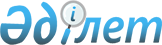 О внесении изменений в совместное постановление акимата Кызылжарского района Северо-Казахстанской области от 10 ноября 2010 года № 443 и решение Кызылжарского районного маслихата Северо-Казахстанской области от 17 ноября 2010 года № 29/18 "Об изменении границ аула Байтерек Кызылжарского сельского округа и села Подгорное Кызылжарского сельского округа Кызылжарского района"Совместное постановление акимата Кызылжарского района Северо-Казахстанской области от 26 ноября 2018 года № 450 и решение Кызылжарского районного маслихата Северо-Казахстанской области от 26 ноября 2018 года № 34/3. Зарегистрировано Департаментом юстиции Северо-Казахстанской области 30 ноября 2018 года № 5020
      В соответствии с пунктом 5 статьи 108 Земельного кодекса Республики Казахстан от 20 июня 2003 года, подпунктом 3) статьи 12 Закона Республики Казахстан от 8 декабря 1993 года "Об административно-территориальном устройстве Республики Казахстан", пунктом 4 статьи 7, пунктом 7 статьи 37 Закона Республики Казахстан от 23 января 2001 года "О местном государственном управлении и самоуправлении в Республике Казахстан", акимат Кызылжарского района Северо-Казахстанской области ПОСТАНОВЛЯЕТ и Кызылжарский районный маслихат Северо-Казахстанской области РЕШИЛ:
      1. Внести в совместное постановление акимата Кызылжарского района Северо-Казахстанской области от 10 ноября 2010 года № 443 и решение Кызылжарского районного маслихата Северо-Казахстанской области от 17 ноября 2010 года № 29/18 "Об изменении границ аула Байтерек Кызылжарского сельского округа и села Подгорное Кызылжарского сельского округа Кызылжарского района" (зарегистрировано в Реестре государственной регистрации нормативных правовых актов под № 13-8-135, опубликовано 28 января 2011 года в газетах "Қызылжар", "Маяк") следующие изменения:
      1) в реквизитах и по всему тексту совместного постановления и решения на казахском языке слова "біріккен", "селолық", "селосының" заменить словами "бірлескен", "ауылдық", "ауылының";
      2) в реквизитах и по всему тексту совместного постановления и решения на русском языке слово "аула" заменить на слово "села".
      2. Настоящее совместное постановление и решение вводится в действие по истечении десяти календарных дней после дня его первого официального опубликования.
					© 2012. РГП на ПХВ «Институт законодательства и правовой информации Республики Казахстан» Министерства юстиции Республики Казахстан
				
      Аким 
Кызылжарского района 
Северо-Казахстанской области 

Ж. Садвокасов

      Председатель сессии 
Кызылжарского районного 
маслихата 
Северо-Казахстанской области 

М. Безуглова

      Секретарь Кызылжарского 
районного маслихата 
Северо-Казахстанской области 

А. Молдахметова
